Publicado en Madrid el 01/04/2024 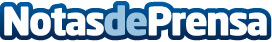 Los 5 elementos obligatorios se deben llevar siempre en el cocheDesde Northgate Renting Flexible recuerdan cuál es el equipamiento obligatorio que deben llevar todos los vehículos cuando van a circular por carreteraDatos de contacto:Sheridan ComunicaciónSheridan Comunicación+3491 535 00 68Nota de prensa publicada en: https://www.notasdeprensa.es/los-5-elementos-obligatorios-se-deben-llevar Categorias: Nacional Madrid Movilidad y Transporte http://www.notasdeprensa.es